WB 22.3.21  MondayArea of LearningTask/Link/ResourcesTime Area of LearningTask/Link/Resources9.00-10.00Literacy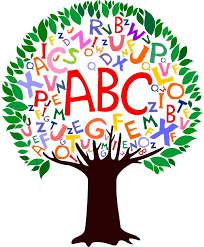 To listen to and join in with a storyIn our first lesson of this unit, we will listen to and join in with the African story of 'The Sweet-Talking Potato'.https://classroom.thenational.academy/lessons/to-listen-to-and-join-in-with-a-story-6mt3at
10.00-10.30   Playtime10.00-10.30   Playtime10.00-10.30   Playtime10.30-11.30Mathematics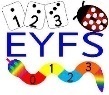 Combining 2 quantities to find the totalsIn this lesson we will practise adding 2 quantities together by counting them all.
https://classroom.thenational.academy/lessons/combining-2-quantities-to-find-the-totals-6mr3jr11.30-12.00Active break 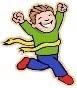 Dodgeson the Dodohttps://www.youtube.com/watch?v=igE-o_Pd6DU&list=PL8snGkhBF7ng6WUUGkeTlYyb2EREkjaoW&index=1412.00-1.00Lunchtime12.00-1.00Lunchtime12.00-1.00Lunchtime1.00-2.00Understanding The World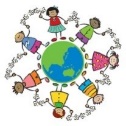 To listen to the story of EasterIn this set of lessons, we learn about the history and traditions of Easter. In this lesson with Miss Hughes, we will hear the Easter story and map it to remember it. We also think about the ways Easter is celebrated today in preparation for lesson 2 with Miss Sidenius.
 https://classroom.thenational.academy/lessons/to-listen-to-the-story-of-easter-6gt6cd2.00-2.15Playtime2.00-2.15Playtime2.00-2.15Playtime2.15-2.30Storytime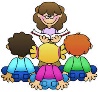 The Cave https://www.youtube.com/watch?v=gtvlYrTzJus&list=PLE5MZB5pedUMQRHw2etfKDkufdGKDiPsUTuesdayArea of LearningTask/Link/ResourcesTime Area of LearningTask/Link/Resources9.00-10.00Literacy
To map and speak a storyIn the second lesson of our unit on 'The Sweet-Talking Potato' we will make a story map to help us retell the story.https://classroom.thenational.academy/lessons/to-map-and-speak-a-story-crw34r10.00-10.30   Playtime10.00-10.30   Playtime10.00-10.30   Playtime10.30-11.30MathematicsExploring addition by adding onIn this lesson we will add 2 quantities together by adding on. This means remembering the initial amount and counting on from that to add on the next amount.https://classroom.thenational.academy/lessons/exploring-addition-by-adding-on-c8wkgd11.30-12.00Active break Tiny the T-Rexhttps://www.youtube.com/watch?v=rnlDBKD2S78&list=PL8snGkhBF7ng6WUUGkeTlYyb2EREkjaoW&index=1512.00-1.00Lunchtime12.00-1.00Lunchtime12.00-1.00Lunchtime1.00-2.00Understanding The WorldTo understand how people celebrate EasterIn today's lesson, we join Miss Sidenius in finding out more about the Easter story and how people celebrate Easter. We have a go at creating our own Easter Card, thinking about the features of Easter that we would like to include.
 https://classroom.thenational.academy/lessons/to-understand-how-people-celebrate-easter-ctjp4c2.00-2.15Playtime2.00-2.15Playtime2.00-2.15Playtime2.15-2.30StorytimeA Busy Day for Birdshttps://www.youtube.com/watch?v=rPThRJA9cZ0&list=PLE5MZB5pedUMQRHw2etfKDkufdGKDiPsU&index=2WednesdayArea of LearningTask/Link/ResourcesTime Area of LearningTask/Link/Resources9.00-10.00Literacy
To step and speak a storyIn the third lesson of our unit on 'The Sweet-Talking Potato' we will add actions and words to our story map. We will then practise retelling the story.https://classroom.thenational.academy/lessons/to-step-and-speak-a-story-cdk3ge10.00-10.30   Playtime10.00-10.30   Playtime10.00-10.30   Playtime10.30-11.30MathematicsExploring subtraction as partitioningIn this lesson we will start learning about subtraction. We will look at the part-whole model and think about subtraction as partitioning, taking away a part of the whole and finding out how many are left.https://classroom.thenational.academy/lessons/exploring-subtraction-as-partitioning-6gv6211.30-12.00Active break Andy’s Wild Workouts https://www.bbc.co.uk/programmes/p06tmry012.00-1.00Lunchtime12.00-1.00Lunchtime12.00-1.00Lunchtime1.00-2.00Understanding The WorldTo follow a mapIn today’s lesson, we join Mrs Garrard to design a map for an Easter egg hunt. We think about where the hunt will take place, hide the eggs and draw a map for a friend or family member to follow. We think about the positional language that we may use in order to give clues about the position of the Easter eggs.
 https://classroom.thenational.academy/lessons/to-follow-a-map-6hhp4r2.00-2.15Playtime2.00-2.15Playtime2.00-2.15Playtime2.15-2.30Storytime1, 2, 3, Do the Dinosaur https://www.youtube.com/watch?v=73GZx4aeMOs&list=PLE5MZB5pedUMQRHw2etfKDkufdGKDiPsU&index=3ThursdayArea of LearningTask/Link/ResourcesTime Area of LearningTask/Link/Resources9.00-10.00Literacy
To map and mime moodsIn the fourth lesson of our unit on 'The Sweet-Talking Potato' we will think about how the events that happen in the story make the characters feel.
https://classroom.thenational.academy/lessons/to-map-and-mime-moods-6cv6ad10.00-10.30   Playtime10.00-10.30   Playtime10.00-10.30   Playtime10.30-11.30MathematicsExploring subtraction as takeawayIn this lesson we will continue learning about subtraction. We will think about subtraction as taking away and we will make up subtraction stories.
https://classroom.thenational.academy/lessons/exploring-subtraction-as-takeaway-ctj64r11.30-12.00Active break Andy’s Wild Workouts https://www.bbc.co.uk/programmes/p06tmry212.00-1.00Lunchtime12.00-1.00Lunchtime12.00-1.00Lunchtime1.00-2.00Understanding The WorldMaking and Easter Card https://www.bbc.co.uk/cbeebies/makes/cbeebies-house-easter-card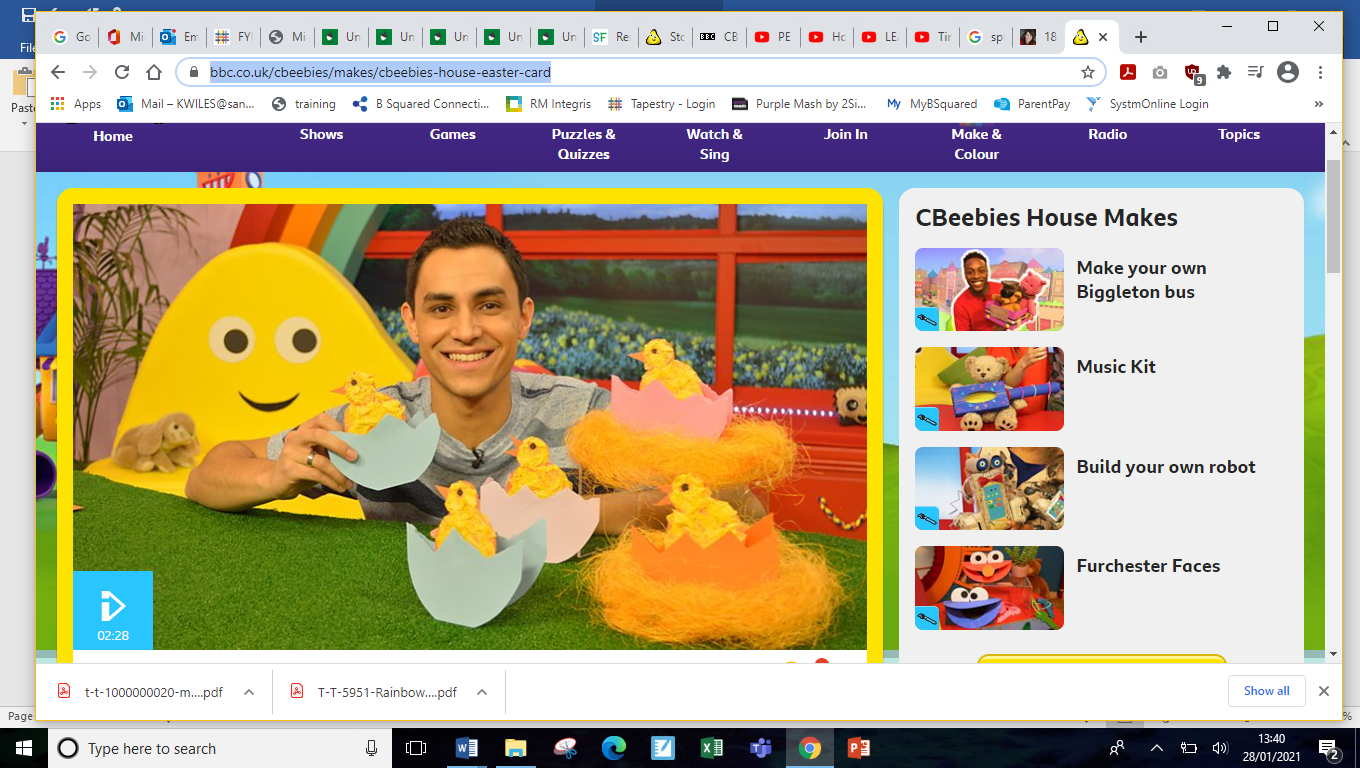 2.00-2.15Playtime2.00-2.15Playtime2.00-2.15Playtime2.15-2.30StorytimeAstro Girl https://www.youtube.com/watch?v=bPM_KSFpH7Q&list=PLE5MZB5pedUMQRHw2etfKDkufdGKDiPsU&index=4FridayArea of LearningTask/Link/ResourcesTime Area of LearningTask/Link/Resources9.00-10.00Literacy
To draw and describe charactersIn the fifth lesson of our unit on 'The Sweet-Talking Potato' we will describe what happens to the characters and what they are doing throughout the story.
https://classroom.thenational.academy/lessons/to-draw-and-describe-characters-ctjkgd10.00-10.30   Playtime10.00-10.30   Playtime10.00-10.30   Playtime10.30-11.30MathematicsComparing 2 sets of objects using 'more' or 'fewer'In this lesson we will revise more and fewer by comparing groups of objects and deciding which group has more and which group has fewer.https://classroom.thenational.academy/lessons/comparing-2-sets-of-objects-using-more-or-fewer-75k62t11.30-12.00Active break PE with Joe https://www.youtube.com/watch?v=hozv0a23eKk12.00-1.00Lunchtime12.00-1.00Lunchtime12.00-1.00Lunchtime1.00-2.00Understanding The WorldJack and the Beanstalk (Part 2)In this lesson, we will revisit the traditional tale "Jack and the Beanstalk". We will use the previous learning in note duration to read some simple rhythms through symbols. We will also climb the beanstalk again to further develop our understanding of pitch.https://classroom.thenational.academy/lessons/jack-and-the-beanstalk-part-2-cgr64d2.00-2.15Playtime2.00-2.15Playtime2.00-2.15Playtime2.15-2.30StorytimeGo, Go Pirate Boat https://www.youtube.com/watch?v=mtjcbsdZ_1U&list=PLE5MZB5pedUMQRHw2etfKDkufdGKDiPsU&index=5